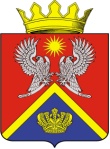 АДМИНИСТРАЦИЯ СУРОВИКИНСКОГОМУНИЦИПАЛЬНОГО РАЙОНАВОЛГОГРАДСКОЙ ОБЛАСТИПРОЕКТ ПОСТАНОВЛЕНИЯот _____________                               № _____Об организации проведения мониторинга качества предоставления государственных и муниципальных услуг и муниципальных услуг в Суровикинском муниципальном районе Волгоградской области В целях повышения доступности и качества предоставления государственных и муниципальных услуг в Суровикинском муниципальном районе Волгоградской области, в соответствии с Федеральным законом от 27 июля 2010 г. N 210-ФЗ «Об организации предоставления государственных и муниципальных услуг», письмом Министерства экономического развития Российской Федерации от 29 апреля 2011 г. 8863-ОФ/Д09 «О методических рекомендациях по организации проведения мониторинга качества предоставления государственных (муниципальных) услуг» и Устава Суровикинского муниципального района Волгоградской области, постановляю:1. Утвердить Положение о порядке проведения мониторинга качества и доступности предоставления государственных и муниципальных услуг в Суровикинском муниципальном районе Волгоградской области (далее - Положение).2. Признать утратившими силу: постановление администрации Суровикинского  муниципального района Волгоградской области от 13.01.2015 № 12 «Об организации проведения мониторинга качества предоставления государственных и муниципальных услуг и муниципальных услуг в Суровикинском муниципальном районе Волгоградской области».3. Структурным подразделениям администрации Суровикинского муниципального района Волгоградской области и органам местного самоуправления городского и сельских поселений Суровикинского муниципального района Волгоградской области, оказывающим государственные и муниципальные услуги, обеспечить в установленном Положением порядке сбор и размещение в государственной автоматизированной информационной системе «Управление» необходимых сведений.4. Отделу по экономике и инвестиционной политике администрации Суровикинского муниципального района Волгоградской области ежеквартально осуществлять подготовку сводного отчета об организации представления и уровне удовлетворенности заявителей качеством и доступностью государственных и муниципальных услуг на территории Суровикинского муниципального района Волгоградской области.5. Контроль за выполнением настоящего постановления возложить на заместителя главы Суровикинского муниципального района Волгоградской области по экономике и инвестиционной политике, начальника отдела по экономике и инвестиционной политике Гегину Т.А.6. Настоящее постановление вступает в силу после его подписания и подлежит обнародованию путем размещения на информационном стенде в здании администрации Суровикинского муниципального района, расположенном по адресу: Волгоградская область, г. Суровикино, ул. Ленина, д.64.Глава Суровикинскогомуниципального района                                                              И.В.Дмитриев